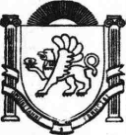 Республика  Крым     Белогорский   район    ЗЫБИНСКИЙ СЕЛЬСКИЙ СОВЕТ3  сессия   2  созыва                     РЕШЕНИЕ  ПРОЕКТ22 ноября  2019 года   		         с. Зыбины                      		№ 06     Об установлении земельного налога на территории муниципального образования Зыбинское сельское поселение   Белогорского района Республики Крым.           В соответствии с главой 31 Налогового Кодекса РФ, Федеральным законом от 06 октября 2003 года №131-ФЗ «Об общих принципах организации местного самоуправления в Российской Федерации», Законом Республики Крым от 21.08.2014 № 54 – ЗРК «Об основах местного самоуправления в Республике Крым», в связи с принятием Федерального закона от 29.11.2014г. №379-ФЗ «О внесении в части первую и вторую Налогового кодекса Российской Федерации» в связи с принятием Федерального закона «О развитии Крымского Федерального округа и свободной экономической зоне на территориях Республики Крым и города Федерального значения Севастополя», Федерального закона от 04.11.2014г. № 347 – ФЗ, «О внесении изменений в распоряжение Совета министров Республики Крым от 29.11.2016г. №1498-р и применении результатов государственной кадастровой оценки земельных участков, расположенных на территории Республики Крым», Зыбинский сельский совет Белогорского района Республики КрымРЕШИЛ:1. Утвердить земельный налог на территории муниципального образования Зыбинское сельское поселение Белогорского района Республики Крым согласно приложению.2. Решение Зыбинского сельского совета от 30.10.2017г. № 284 «Об утверждении Положения о земельном налоге на территории Зыбинского  сельского поселения Белогорского района Республики Крым» признать утратившим силу  1 января 2020 года.3. Настоящее Решение подлежит официальному обнародованию на официальном  портале Правительства Республики Крым на странице Белогорскго муниципального района belogorskiy.rk в разделе – Муниципальноые образования района, подраздел Зыбинское сельское поселение,  на информационном стенде в здании администрации Зыбинского сельского поселения Белогорского района Республики Крым, а также на официальном сайте Зыбинского сельского поселения..Председатель Зыбинского сельского совета                    Т.А. КнижникПриложение к решению3-ей сессии 2-го созываЗыбинского сельского советаБелогорского  района Республики Крымот 22 ноября  2019г. № 6Об установлении земельного налога на территории муниципальногообразования Зыбинское сельское поселение Белогорского района Республики Крым1. Общие положения.- настоящим решением в соответствии с Налоговым кодексом Российской Федерации устанавливается и вводится в действие на территории Зыбинского сельского поселения Белогорского района Республики Крым земельный налог (далее - налог), обязательный к уплате на территории Зыбинского сельского поселения, определяются налоговые ставки, порядок и сроки уплаты налога, налоговые льготы, а также основания их использования налогоплательщиками.Иные положения, относящиеся к налогу, определяются главой 31 Налогового кодекса Российской Федерации.2. Налоговый период. Отчетный период.- отчетными периодами для налогоплательщиков, являющихся организациями, признаются первый квартал, второй квартал, третий квартал.3. Налоговые ставки.- установить  ставки земельного налога в зависимости от вида разрешенного использования земельного участка в следующих размерах:4. Порядок и сроки уплаты налога и авансовых платежей.- налог и авансовые платежи по налогу подлежат уплате в бюджет по месту нахождения земельного участка в порядке и сроки, установленные настоящим решением.Налогоплательщики, являющиеся организациями, исчисляют сумму налога и сумму авансовых платежей по налогу самостоятельно.Налогоплательщики, являющиеся организациями, производят уплату авансовых платежей по налогу не позднее 30 календарных дней с даты окончания соответствующего отчетного периода.Налог, подлежащий уплате по истечении налогового периода налогоплательщиками, являющимися организациями, уплачивается не позднее 10 февраля года, следующего за истекшим налоговым периодом.- налогоплательщики, являющиеся физическими лицами, производят уплату налога не позднее 1 декабря года, следующего за истекшим налоговым периодом.5. Налоговые льготы.   1.  Дополнительно налоговая льгота в виде освобождения от уплаты земельного налога в размере 100% устанавливаются:- для органов местного самоуправления Зыбинского сельского поселения Белогорского района Республики Крым в отношении всех земельных участков, находящихся в муниципальной собственности.  - учреждения и организации образования, здравохранения, культуры, финансируемые за счет бюджетных средств.     2.Налогоплательщики, являющиеся физическими лицами, имеющие право на налоговые льготы, представляют заявление о  предоставлении льготы и  документы, подтверждающие право налогоплательщика на налоговую льготу, в налоговый орган по своему выбору.6. Заключительные положения.Настоящее решение вступает в силу с 1 января  2020 года, но не ранее чем по истечении одного месяца со дня его официального опубликования.№ п/пКатегория земельКод вида разрешенного использованияСтавка земельного налога, % от  кадастровой стоимости земельного участкаСельскохозяйственное использование1.0 – .200,2Занятые жилищным фондом и объектами инженерной инфраструктуры жилищно - коммунального комплекса, для жилищного строительства (за исключением земельных участков используемых  в предпринимательской деятельности) 2.0 – 2.10,15Для ведения личного подсобного хозяйства, садоводства или огородничества за исключением земельных участков используемых  в предпринимательской деятельности)2.20,3Здравоохранение3.40,5Образование и просвещение3.50,3Культурное развитие3.60,5 Религиозное использование3.70,2Предпринимательство 4.01,5Отдых (рекреация)5.00,5 Спорт5.10,3Обеспечение внутреннего правопорядка8.30,2 Ведение садоводства13.20,3Прочие земельные участки1,5